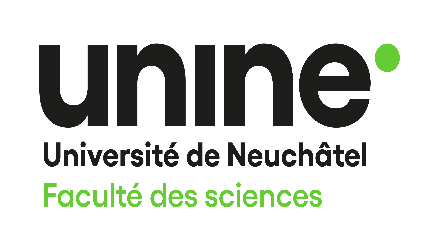 Mémoire de Bacheloren Systèmes Naturelswww.unine.ch/sciencesTitre du mémoireAuteur